  My Geography ‘S’ Plan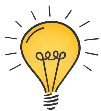 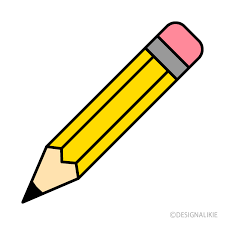 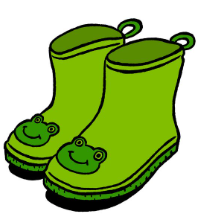 How is the UK like a giant jigsaw puzzle?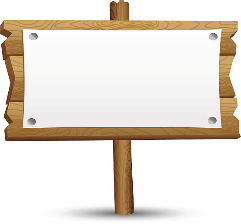 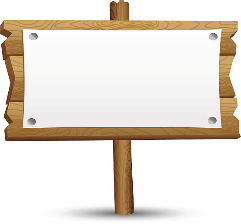 